Universitatea de Medicină şi Farmacie “Carol Davila” Bucureşti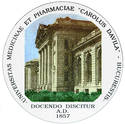 Comisia pentru asigurarea calităţiiFIŞA DISCIPLINEIDate despre programTimpul total estimat (ore/semestru de activitate didactică) – învăţământ modularPrecondiții (acolo unde este cazul)Condiții (acolo unde este cazul)Competențe specifice acumulateObiectivele disciplinei (reieşind din grila competenţelor specifice acumulate)ConținutulCoroborarea conţinuturilor disciplinei cu aşteptările reprezentanţilor comunităţii epistemice, asociaţiilor profesionale şi angajatori reprezentativi din domeniul aferent programuluiEvaluarea1.1.UNIVERSITATEA DE MEDICINĂ ŞI FARMACIE “CAROL DAVILA”UNIVERSITATEA DE MEDICINĂ ŞI FARMACIE “CAROL DAVILA”UNIVERSITATEA DE MEDICINĂ ŞI FARMACIE “CAROL DAVILA”UNIVERSITATEA DE MEDICINĂ ŞI FARMACIE “CAROL DAVILA”UNIVERSITATEA DE MEDICINĂ ŞI FARMACIE “CAROL DAVILA”UNIVERSITATEA DE MEDICINĂ ŞI FARMACIE “CAROL DAVILA”UNIVERSITATEA DE MEDICINĂ ŞI FARMACIE “CAROL DAVILA”UNIVERSITATEA DE MEDICINĂ ŞI FARMACIE “CAROL DAVILA”1.2. FACULTATEA MEDICINA/ DEPARTAMENTUL 6 – Neuroștiințe CliniceFACULTATEA MEDICINA/ DEPARTAMENTUL 6 – Neuroștiințe CliniceFACULTATEA MEDICINA/ DEPARTAMENTUL 6 – Neuroștiințe CliniceFACULTATEA MEDICINA/ DEPARTAMENTUL 6 – Neuroștiințe CliniceFACULTATEA MEDICINA/ DEPARTAMENTUL 6 – Neuroștiințe CliniceFACULTATEA MEDICINA/ DEPARTAMENTUL 6 – Neuroștiințe CliniceFACULTATEA MEDICINA/ DEPARTAMENTUL 6 – Neuroștiințe CliniceFACULTATEA MEDICINA/ DEPARTAMENTUL 6 – Neuroștiințe Clinice1.3.DISCIPLINA  Psihiatria Copilului și AdolescentuluiDISCIPLINA  Psihiatria Copilului și AdolescentuluiDISCIPLINA  Psihiatria Copilului și AdolescentuluiDISCIPLINA  Psihiatria Copilului și AdolescentuluiDISCIPLINA  Psihiatria Copilului și AdolescentuluiDISCIPLINA  Psihiatria Copilului și AdolescentuluiDISCIPLINA  Psihiatria Copilului și AdolescentuluiDISCIPLINA  Psihiatria Copilului și Adolescentului1.4. DOMENIUL DE STUDII : Sănătate - Reglementat sectorial în cadrul Uniunii EuropeneDOMENIUL DE STUDII : Sănătate - Reglementat sectorial în cadrul Uniunii EuropeneDOMENIUL DE STUDII : Sănătate - Reglementat sectorial în cadrul Uniunii EuropeneDOMENIUL DE STUDII : Sănătate - Reglementat sectorial în cadrul Uniunii EuropeneDOMENIUL DE STUDII : Sănătate - Reglementat sectorial în cadrul Uniunii EuropeneDOMENIUL DE STUDII : Sănătate - Reglementat sectorial în cadrul Uniunii EuropeneDOMENIUL DE STUDII : Sănătate - Reglementat sectorial în cadrul Uniunii EuropeneDOMENIUL DE STUDII : Sănătate - Reglementat sectorial în cadrul Uniunii Europene1.5.CICLUL DE STUDII: LICENȚĂCICLUL DE STUDII: LICENȚĂCICLUL DE STUDII: LICENȚĂCICLUL DE STUDII: LICENȚĂCICLUL DE STUDII: LICENȚĂCICLUL DE STUDII: LICENȚĂCICLUL DE STUDII: LICENȚĂCICLUL DE STUDII: LICENȚĂ1.6.PROGRAMUL DE STUDII: MEDICINAPROGRAMUL DE STUDII: MEDICINAPROGRAMUL DE STUDII: MEDICINAPROGRAMUL DE STUDII: MEDICINAPROGRAMUL DE STUDII: MEDICINAPROGRAMUL DE STUDII: MEDICINAPROGRAMUL DE STUDII: MEDICINAPROGRAMUL DE STUDII: MEDICINADate despre disciplinăDate despre disciplinăDate despre disciplinăDate despre disciplinăDate despre disciplinăDate despre disciplinăDate despre disciplinăDate despre disciplinăDate despre disciplină2.1.Denumirea disciplinei/materiei obligatorii/ optionale din cadrul disciplinei: Psihiatria Copilului și AdolescentuluiDenumirea disciplinei/materiei obligatorii/ optionale din cadrul disciplinei: Psihiatria Copilului și AdolescentuluiDenumirea disciplinei/materiei obligatorii/ optionale din cadrul disciplinei: Psihiatria Copilului și AdolescentuluiDenumirea disciplinei/materiei obligatorii/ optionale din cadrul disciplinei: Psihiatria Copilului și AdolescentuluiDenumirea disciplinei/materiei obligatorii/ optionale din cadrul disciplinei: Psihiatria Copilului și AdolescentuluiDenumirea disciplinei/materiei obligatorii/ optionale din cadrul disciplinei: Psihiatria Copilului și AdolescentuluiDenumirea disciplinei/materiei obligatorii/ optionale din cadrul disciplinei: Psihiatria Copilului și AdolescentuluiDenumirea disciplinei/materiei obligatorii/ optionale din cadrul disciplinei: Psihiatria Copilului și Adolescentului2.2Locaţia disciplinei: Secția Clinică V Psihiatrie Pediatrică, Spitalul Clinic de Psihiatrie Prof. Dr. Alex. ObregiaLocaţia disciplinei: Secția Clinică V Psihiatrie Pediatrică, Spitalul Clinic de Psihiatrie Prof. Dr. Alex. ObregiaLocaţia disciplinei: Secția Clinică V Psihiatrie Pediatrică, Spitalul Clinic de Psihiatrie Prof. Dr. Alex. ObregiaLocaţia disciplinei: Secția Clinică V Psihiatrie Pediatrică, Spitalul Clinic de Psihiatrie Prof. Dr. Alex. ObregiaLocaţia disciplinei: Secția Clinică V Psihiatrie Pediatrică, Spitalul Clinic de Psihiatrie Prof. Dr. Alex. ObregiaLocaţia disciplinei: Secția Clinică V Psihiatrie Pediatrică, Spitalul Clinic de Psihiatrie Prof. Dr. Alex. ObregiaLocaţia disciplinei: Secția Clinică V Psihiatrie Pediatrică, Spitalul Clinic de Psihiatrie Prof. Dr. Alex. ObregiaLocaţia disciplinei: Secția Clinică V Psihiatrie Pediatrică, Spitalul Clinic de Psihiatrie Prof. Dr. Alex. Obregia2.3.Titularul activităților de curs Florina Rad – Conferențiar universitar, vechime 15 - 20 aniLaura Andreea Mateescu – Șef de Lucrări, vechime 20 – 25 aniTitularul activităților de curs Florina Rad – Conferențiar universitar, vechime 15 - 20 aniLaura Andreea Mateescu – Șef de Lucrări, vechime 20 – 25 aniTitularul activităților de curs Florina Rad – Conferențiar universitar, vechime 15 - 20 aniLaura Andreea Mateescu – Șef de Lucrări, vechime 20 – 25 aniTitularul activităților de curs Florina Rad – Conferențiar universitar, vechime 15 - 20 aniLaura Andreea Mateescu – Șef de Lucrări, vechime 20 – 25 aniTitularul activităților de curs Florina Rad – Conferențiar universitar, vechime 15 - 20 aniLaura Andreea Mateescu – Șef de Lucrări, vechime 20 – 25 aniTitularul activităților de curs Florina Rad – Conferențiar universitar, vechime 15 - 20 aniLaura Andreea Mateescu – Șef de Lucrări, vechime 20 – 25 aniTitularul activităților de curs Florina Rad – Conferențiar universitar, vechime 15 - 20 aniLaura Andreea Mateescu – Șef de Lucrări, vechime 20 – 25 aniTitularul activităților de curs Florina Rad – Conferențiar universitar, vechime 15 - 20 aniLaura Andreea Mateescu – Șef de Lucrări, vechime 20 – 25 ani2.4.Titularul activităților de Lp / stagiu clinic Florina Rad – Conferențiar universitar, vechime 15 - 20 aniLaura Andreea Mateescu – Șef de Lucrări, vechime 20 – 25 aniRaluca Tarsița Veronica Grozăvescu – asistent universitar, vechime 20 - 25 aniAlexandra Mariana Buică – asistent universitar, vechime  10-15 aniIlinca Mihailescu – asistent universitar, vechime 10-15 aniLucia Emanuela Andrei – asistent universitar, vechime 5-10 aniStancu (căs. Moise) Mihaela – asistent universitar, vechime 5-10 aniTitularul activităților de Lp / stagiu clinic Florina Rad – Conferențiar universitar, vechime 15 - 20 aniLaura Andreea Mateescu – Șef de Lucrări, vechime 20 – 25 aniRaluca Tarsița Veronica Grozăvescu – asistent universitar, vechime 20 - 25 aniAlexandra Mariana Buică – asistent universitar, vechime  10-15 aniIlinca Mihailescu – asistent universitar, vechime 10-15 aniLucia Emanuela Andrei – asistent universitar, vechime 5-10 aniStancu (căs. Moise) Mihaela – asistent universitar, vechime 5-10 aniTitularul activităților de Lp / stagiu clinic Florina Rad – Conferențiar universitar, vechime 15 - 20 aniLaura Andreea Mateescu – Șef de Lucrări, vechime 20 – 25 aniRaluca Tarsița Veronica Grozăvescu – asistent universitar, vechime 20 - 25 aniAlexandra Mariana Buică – asistent universitar, vechime  10-15 aniIlinca Mihailescu – asistent universitar, vechime 10-15 aniLucia Emanuela Andrei – asistent universitar, vechime 5-10 aniStancu (căs. Moise) Mihaela – asistent universitar, vechime 5-10 aniTitularul activităților de Lp / stagiu clinic Florina Rad – Conferențiar universitar, vechime 15 - 20 aniLaura Andreea Mateescu – Șef de Lucrări, vechime 20 – 25 aniRaluca Tarsița Veronica Grozăvescu – asistent universitar, vechime 20 - 25 aniAlexandra Mariana Buică – asistent universitar, vechime  10-15 aniIlinca Mihailescu – asistent universitar, vechime 10-15 aniLucia Emanuela Andrei – asistent universitar, vechime 5-10 aniStancu (căs. Moise) Mihaela – asistent universitar, vechime 5-10 aniTitularul activităților de Lp / stagiu clinic Florina Rad – Conferențiar universitar, vechime 15 - 20 aniLaura Andreea Mateescu – Șef de Lucrări, vechime 20 – 25 aniRaluca Tarsița Veronica Grozăvescu – asistent universitar, vechime 20 - 25 aniAlexandra Mariana Buică – asistent universitar, vechime  10-15 aniIlinca Mihailescu – asistent universitar, vechime 10-15 aniLucia Emanuela Andrei – asistent universitar, vechime 5-10 aniStancu (căs. Moise) Mihaela – asistent universitar, vechime 5-10 aniTitularul activităților de Lp / stagiu clinic Florina Rad – Conferențiar universitar, vechime 15 - 20 aniLaura Andreea Mateescu – Șef de Lucrări, vechime 20 – 25 aniRaluca Tarsița Veronica Grozăvescu – asistent universitar, vechime 20 - 25 aniAlexandra Mariana Buică – asistent universitar, vechime  10-15 aniIlinca Mihailescu – asistent universitar, vechime 10-15 aniLucia Emanuela Andrei – asistent universitar, vechime 5-10 aniStancu (căs. Moise) Mihaela – asistent universitar, vechime 5-10 aniTitularul activităților de Lp / stagiu clinic Florina Rad – Conferențiar universitar, vechime 15 - 20 aniLaura Andreea Mateescu – Șef de Lucrări, vechime 20 – 25 aniRaluca Tarsița Veronica Grozăvescu – asistent universitar, vechime 20 - 25 aniAlexandra Mariana Buică – asistent universitar, vechime  10-15 aniIlinca Mihailescu – asistent universitar, vechime 10-15 aniLucia Emanuela Andrei – asistent universitar, vechime 5-10 aniStancu (căs. Moise) Mihaela – asistent universitar, vechime 5-10 aniTitularul activităților de Lp / stagiu clinic Florina Rad – Conferențiar universitar, vechime 15 - 20 aniLaura Andreea Mateescu – Șef de Lucrări, vechime 20 – 25 aniRaluca Tarsița Veronica Grozăvescu – asistent universitar, vechime 20 - 25 aniAlexandra Mariana Buică – asistent universitar, vechime  10-15 aniIlinca Mihailescu – asistent universitar, vechime 10-15 aniLucia Emanuela Andrei – asistent universitar, vechime 5-10 aniStancu (căs. Moise) Mihaela – asistent universitar, vechime 5-10 ani2.5. Anul de studiu2.5. Anul de studiuVI2.6. SemestrulModular 2.7. Tipul de evaluareScrisOral – examen practic2.8. Regimul disciplineiObligatoriuNr. ore pe săptămână25din care :  cursdin care :  curs10Stagiu clinic15Total ore din planul de învățământ190 oreDin care : cursDin care : curs160 ore Stagiu clinic2235 oreDistributia fondului de timp1 săptămână2 ore/zi2 ore/zi3 ore/zioreStudiul după manual, suport de curs, bibliografie și notițeStudiul după manual, suport de curs, bibliografie și notițeStudiul după manual, suport de curs, bibliografie și notițeStudiul după manual, suport de curs, bibliografie și notițeStudiul după manual, suport de curs, bibliografie și notițeStudiul după manual, suport de curs, bibliografie și notițe1 oraDocumentare suplimentară în bibliotecă, pe platformele electronice de specialitate și pe terenDocumentare suplimentară în bibliotecă, pe platformele electronice de specialitate și pe terenDocumentare suplimentară în bibliotecă, pe platformele electronice de specialitate și pe terenDocumentare suplimentară în bibliotecă, pe platformele electronice de specialitate și pe terenDocumentare suplimentară în bibliotecă, pe platformele electronice de specialitate și pe terenDocumentare suplimentară în bibliotecă, pe platformele electronice de specialitate și pe teren1 oraPregătire seminarii / laboratoare, teme, referate, portofoliu și eseuriPregătire seminarii / laboratoare, teme, referate, portofoliu și eseuriPregătire seminarii / laboratoare, teme, referate, portofoliu și eseuriPregătire seminarii / laboratoare, teme, referate, portofoliu și eseuriPregătire seminarii / laboratoare, teme, referate, portofoliu și eseuriPregătire seminarii / laboratoare, teme, referate, portofoliu și eseuri1 oraTutoriatTutoriatTutoriatTutoriatTutoriatTutoriat1 oraExaminăriExaminăriExaminăriExaminăriExaminăriExaminări3 oreAlte activitățiAlte activitățiAlte activitățiAlte activitățiAlte activitățiAlte activitățiTotal ore de studiu individualTotal ore de studiu individualTotal ore de studiu individualNumărul de crediteNumărul de crediteNumărul de credite5 (Comun cu Psihiatrie adulți)5 (Comun cu Psihiatrie adulți)5 (Comun cu Psihiatrie adulți)4.1.  de curriculumCunoștințe fundamentale de psihiatrie a copilului și adolescentului4.2. de competențeExamen psihic general al copilului și adolescentului în vederea recunoașterii tulburărilor psihice5.1.  de desfășurare a cursuluiSală de curs, proiector multimedia5.2. de desfășurare a stagiului clinicSecția V Psihiatrie Pediatrică, Spitalul Clinic de Psihiatrie ”Prof. Dr. Al. Obregia”Competențe profesionale (exprimate prin cunoștințe și abilități)La sfârșitul stagiului studentul trebuie să:cunoască principalele tulburări psihice ale copilului si adolescentuluicunoască caracteristicile clinice și criteriile de diagnostic conform ICD 10/DSM-5identifice tulburările de dezvoltare la copilul miccunoască principalele tipuri de terapii și clase de  medicamente folosite in tratamentul tulburărilor psihiatrice ale copilului si adolescentuluicunoască principalele teste si scale de evaluare folosite in psihiatria copilului si adolescentuluicunoască date despre mecanismele etiopatogenice ale tulburărilor psihice la copil și adolescentfie capabil să realizeze examenul psihic și al dezvoltării la copil și adolescentCompetențe transversale (de rol, de dezvoltare profesională, personale)dezvoltarea unei atitudini de respect și înțelegere față de copiii cu probleme psihiatrice și față de familiile acestora.dezvoltarea abilitaților de lucru în echipa multidisciplinarădezvoltarea competențelor de comunicare cu pacientul pediatric și familia acestuia5.1. Obiectivul generalLa sfârșitul stagiului, studentul trebuie să cunoască:principalele afecțiuni din sfera psihiatriei copilului și adolescentuluiprincipiile de screening, diagnostic și tratament al tulburărilor psihice la copil și adolescent5.2. Obiective specificeLa sfârșitul stagiului, studentul trebuie să fie capabil să:realizeze un examen psihiatric la copil și adolescentsă propună un plan de evaluaresă propună un plan de intervenție și tratament8.1. CursMetode de predareObservațiiCurs 1 – Clasificarea Tulburărilor psihiatrice la copil și adolescent, Date epidemiologice, Noțiuni de etiologie, Dezvoltarea psihomotorie la copil, Noțiuni de neuroanatomie, Instrumente de diagnostic în psihiatria copilului și adolescentuluiMaterial PowerPoint  + înregistrari video2 oreCurs 2 – Tulburările de spectru autist, Tulburările de dezvoltare a limbajului, Întârzierea mintalăMaterial PowerPoint  + înregistrari video2 oreCurs 3 – ADHD (Tulburarea hiperchinetică cu deficit de atenție), Tulburarea de conduită, Tulburări emoționale specifice copilului și adolescentului, TicurileMaterial PowerPoint  + înregistrari video2 oreCurs 4 – Tulburările afective la copil și adolescent, Tulburări de anxietate
la copii si adolescențiMaterial PowerPoint  + înregistrari video2 oreCurs 5 – Tulburările psihotice 
cu debut în copilărie și adolescență; Tulburări de alimentație 
la copii și adolescențiMaterial PowerPoint  + înregistrari video2 ore8.2. Stagiu clinicMetode de predareObservațiiSC 1 – Anamneză, evaluarea dezvoltării, examenul psihiatricStudii de caz Tehnicile audiovizuale (Prezentare PowerPoint, Prezentare filme, Prezentare materiale audio)Simulări3 oreSC 2 - Tulburările de dezvoltare (tulburările de spectru autist, tulburările de dezvoltare a limbajului)Studii de cazTehnicile audiovizuale (Prezentare PowerPoint, Prezentare filme, Prezentare materiale audio)Simulări3 oreSC 3 - ADHD (Tulburarea hiperchinetică cu deficit de atenție), Tulburarea de conduită, Tulburări emoționale specifice copilului și adolescentuluiStudii de cazTehnicile audiovizuale (Prezentare PowerPoint, Prezentare filme, Prezentare materiale audio)Simulări3 oreSC 4 - Tulburări afective, tulburări emoționale specifice copilului și adolescentuluiStudii de cazTehnicile audiovizuale (Prezentare PowerPoint, Prezentare filme, Prezentare materiale audio)Simulări3 oreSC 5 - Tulburările psihotice cu debut în copilărie și adolescență; Tulburări de alimentație la copii și adolescențiStudii de cazTehnicile audiovizuale (Prezentare PowerPoint, Prezentare filme, Prezentare materiale audio)Simulări3 oreBibliografie curs şi stagiu clinicSuport de curs în format electronic, Material PowerPointBibliografie curs şi stagiu clinicSuport de curs în format electronic, Material PowerPointBibliografie curs şi stagiu clinicSuport de curs în format electronic, Material PowerPointFormarea corespunzătoare la finalul modulului de Psihiatrie a copilului și adolescentului conferă premisele rezidențiatului și a desfășurării unei activități medicale de succesTip de activitateCriterii de evaluareMetode de evaluarePondere din nota finalăCursCunoașterea noțiunilor teoreticeScris in examenul de psihiatrie75% din examenul de psihiatrie a copilului si adolescentului25% din examenul final de psihiatrieStagiu clinicCunoașterea noțiunilor practice aplicabile în activitatea clinicăOral – examen practic – cazuri clinice25% din examenul de psihiatrie a copilului si adolescentuluiNota bene: examenul practic se sustine inaintea probei scrise si este eliminatorieStagiu clinicStandard minim de performanțăStandard minim de performanțăStandard minim de performanțăStandard minim de performanțăminim 50% la examinareminim 50% la examinareminim 50% la examinareminim 50% la examinareData completării:10.10.2022Semnătura titularului de cursSemnătura titularului de seminarData completării:10.10.2022Conf. Dr. Florina RadConf. Dr. Florina RadData avizării în Consiliul Departamentului:Semnătura directorului de departamentConf. Dr. Cristina Aura PaneaSemnătura directorului de departamentConf. Dr. Cristina Aura PaneaData avizării în Consiliul Departamentului: